Szakdolgozati témajavaslatokRostáné Dr. Riez AndreaAz állam szerepe a szociális gondoskodás területénSzociális szolgáltatások helyzetének vizsgálata – Szolgáltatástervezés – Alternatív szociális szolgáltatások (Adott település/régió ellátórendszerének bemutatása és a fejlesztés lehetőségei.)Családokkal végzett komplex segítő tevékenységA változó család és családgondozásGyermek- és családvédelem – a családok megerősítését biztosító szolgáltatásokKrízis és krízisintervenció – a segítő szakember szerepe, feladataIdősekkel végzett segítő munkaCsoportmunka egy kiválasztott célcsoporttal – projektmunka (konkrét projekt kidolgozása és bemutatása)Közösségfejlesztés – projektmunka (konkrét projekt kidolgozása és bemutatása)Szociális biztonság és szociális védelem Magyarországon és az Európai Unióban (Ellátások és szolgáltatások, az ellátórendszer elemei – összehasonlítás – különös tekintettel a családoknak nyújtott szolgáltatásokra!)Budapest, 2014. december 15.	Rostáné Dr. Riez Andrea	egyetemi adjunktus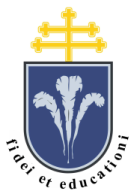 Pázmány Péter Katolikus EgyetemBölcsészet- és Társadalomtudományi KarSZOCIÁLIS TANULMÁNYOK TANSZÉKSZOCIÁLPEDAGÓGIA SZAK BA1088 Budapest, Mikszáth tér 1.Tel: 06-1-235-3030/4140e-mail: szocialpedagogia@btk.ppke.hu